 Lions Club: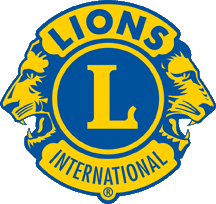 HILFSFONDS LIONS e.V.c/oFrauSabine LooseVorsitzendeBismarckallee 3424105 Kiel1. Beitrittserklärung    Hiermit beantragt unser Lions Club die Mitgliedschaft im 

                            Hilfsfonds Lions e. V.    2. Einzugsermächtigung des ZahlungspflichtigenHiermit ermächtigen wir Sie, den von unserem Lions Club zu entrichtendenJahresbeitragjeweils zu Beginn eines Lions-Jahres zu Lasten unseres Club-Kontos einzuziehen.Geldinstitut:			
  				------------------------------------------------------------------------IBAN:				
                                              ------------------------------------------------------------------------BIC:				
                                              ------------------------------------------------------------------------
Ort/Datum:  						Unterschrift des Bevollmächtigten